Formulaire d’inscription aux championnats régionaux IDF, Filles et Garçons, qualificatifs pour les championnats de France U18 2023A renvoyer à :  catherine.lefebvre@fft.frAvant le 11 juin 2023.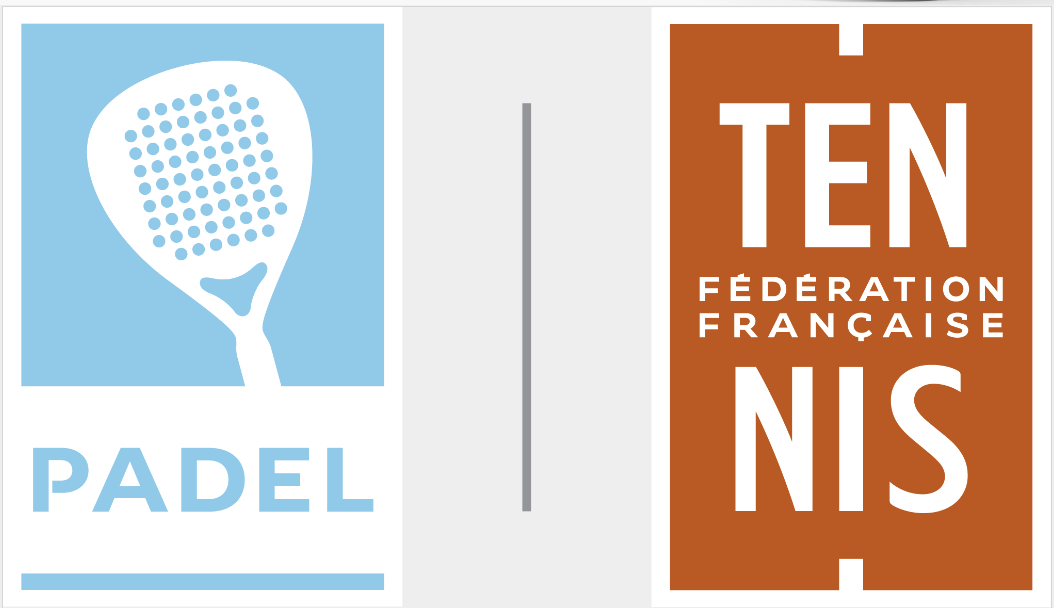 Joueuse ou Joueur 1Joueuse ou Joueur 2NOMPrénomDate de naissance    Numéro de licenceClassement juinMailTel